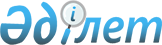 О внесении изменений и дополнения в постановление Правительства Республики Казахстан от 12 марта 1999 года N 233 и признании утратившим силу постановления Правительства Республики Казахстан от 14 сентября 1998 года N 883
					
			Утративший силу
			
			
		
					Постановление Правительства Республики Казахстан от 21 мая 1999 года N 608 . Утратило силу - постановлением Правительства РК от 19 ноября 1999 г. N 1754 ~P991754.
      Сноска. Утратило силу постановлением Правительства РК от 19.11.1999 № 1754.
      В соответствии с Конституционным законом Республики Казахстан от 18 декабря 1995 года "О Правительстве Республики Казахстан" Z952688_ и постановлением Правительства Республики Казахстан от 24 марта 1999 года № 289 P990289_ "О передислокации Министерства здравоохранения, образования и спорта Республики Казахстан в город Астану" Правительство Республики Казахстан постановляет: 
      1. Внести в постановление Правительства Республики Казахстан от 12 марта 1999 года № 233 P990233_ "Вопросы Министерства здравоохранения, образования и спорта Республики Казахстан" следующие изменения и дополнение: 
      1) подпункт 2) пункта 1 исключить; 
      2) в пункте 2 слова "а также коллегию в количестве 15 человек" исключить; 
      3) в Положении о Министерстве здравоохранения, образования и спорта Республики Казахстан, утвержденном указанным постановлением: 
      в пункте 1 слова "государственным учреждением, уполномоченным на выполнение функции государственного управления и контроля" заменить словами "центральным исполнительным органом Республики Казахстан, осуществляющим руководство, а также в пределах, предусмотренных законодательством, межотраслевую координацию"; 
      абзац первый пункта 3 после слова "лицом" дополнить словами "в организационно-правовой форме государственного учреждения"; 
      пункт 5 изложить в следующей редакции: 
      "5. Лимит штатной численности Министерства утверждается Правительством Республики Казахстан. Структура Министерства утверждается Министром здравоохранения, образования и спорта Республики Казахстан (далее - Министр)."; 
      в пункте 6 слова "Алматы, Площадь Республики, 4" заменить словами 
      "Астана, улица Кенесары, 83";                    
      пункты 7 и 8 изложить в следующей редакции: 
      "7. Полное наименование Министерства - государственное учреждение 
      "Министерство здравоохранения, образования и спорта Республики 
      Казахстан".                                      
      8. Настоящее Положение является учредительным документом 
      Министерства.";                            
      в пункте 19: 
      абзац второй исключить; 
      абзац третий изложить в следующей редакции: 
      "Численный и персональный состав коллегии утверждается 
      Министром.".                                 
      2. Признать утратившим силу постановление Правительства 
      Республики Казахстан от 14 сентября 1998 года № 883  
      P980883_
        "Вопросы 
      Представительства Министерства образования, культуры и здравоохранения 
      Республики Казахстан в городе Астане". 
      3. Настоящее постановление вступает в силу со дня подписания.
      Премьер-Министр
      Республики Казахстан
      (Специалисты: Э.Жакупова
                    Д.Кушенова)          
					© 2012. РГП на ПХВ «Институт законодательства и правовой информации Республики Казахстан» Министерства юстиции Республики Казахстан
				